Content of the Market ConsultationSolactive AG has decided to conduct a Market Consultation with regard to changing the Index Methodology of the following indices (the ‘indices’): Rationale for the Market Consultation Solactive believes that the current weighting scheme logic incorrectly applies a weight floor freeze whereby index components with floored weights (<0.3%) based on Free-Float Market Capitalization, do not receive any redistributed excess weights. This incorrect application acts more as a cap rather than a floor by disallowing the excess weight distribution to floored index constituents in the steps following the weight floor in the weighting scheme. The proposed changes to the methodology will adjust the iterative order in which the weighting mechanism is applied to the index components. Previously the weighting floor of 0.3% was applied to the components during the second step of the weighting scheme, which prevented excess weight to be distributed to these floored components, thus resulting in the floor incorrectly acting as a cap. The proposed changes will move this 0.3% flooring to the last step of the iterative weighting scheme, allowing for excess weighting to be distributed to all components before adding this minimum weighting requirement.Proposed Change to the Index GuidelineThe following Methodology change is proposed in the following point of the Index Guidelines: (ordered in accordance with the numbering of the affected sections)]:Weighting of the Index ComponentsFrom:(…)The maximum weight of an Index Component is 12%.The minimum weight of an Index Component is 0.3%.The aggregate weight of the Index Components listed on a Russian stock exchange cannot exceed 15% of the index weight.The aggregate weight of the Index Components weighted above 4.5% is capped at 48%. The remaining companies are capped at 4.5%.The aggregate weight of Pre-Revenue and Diversified companies cannot exceed 15% of the index weight, and the maximum weight of a Pre-Revenue or Diversified company is 4%.(…)To:(…)The maximum weight of an Index Component is 12%.The aggregate weight of the Index Components listed on a Russian stock exchange cannot exceed 15% of the index weight.The aggregate weight of the Index Components weighted above 4.5% is capped at 48%. The remaining companies are capped at 4.5%.The aggregate weight of Pre-Revenue and Diversified companies cannot exceed 15% of the index weight, and the maximum weight of a Pre-Revenue or Diversified company is 4%.The minimum weight of an Index Component is 0.3%.(…)Feedback on the proposed changesIf you would like to share your thoughts with Solactive, please use this consultation form and provide us with your personal details and those of your organization. Solactive is inviting all stakeholders and interested third parties to evaluate the proposed changes to the Methodology for Several Solactive Indices and welcomes any feedback on how this may affect and/or improve their use of Solactive indices. Consultation ProcedureStakeholders and third parties who are interested in participating in this Market Consultation, are invited to respond until August 11, 2023.[Subject to feedback received on this Market Consultation, the changes mentioned above are intended to become effective on August 16, 2023.]Please send your feedback via email to marketconsultation@solactive.com, specifying “Market Consultation- Several Solactive Indices” as the subject of the email, or via postal mail to:	Solactive AGPlatz der Einheit 1 60327 Frankfurt am Main GermanyShould you have any additional questions regarding the consultative question in particular, please do not hesitate to contact us via above email address.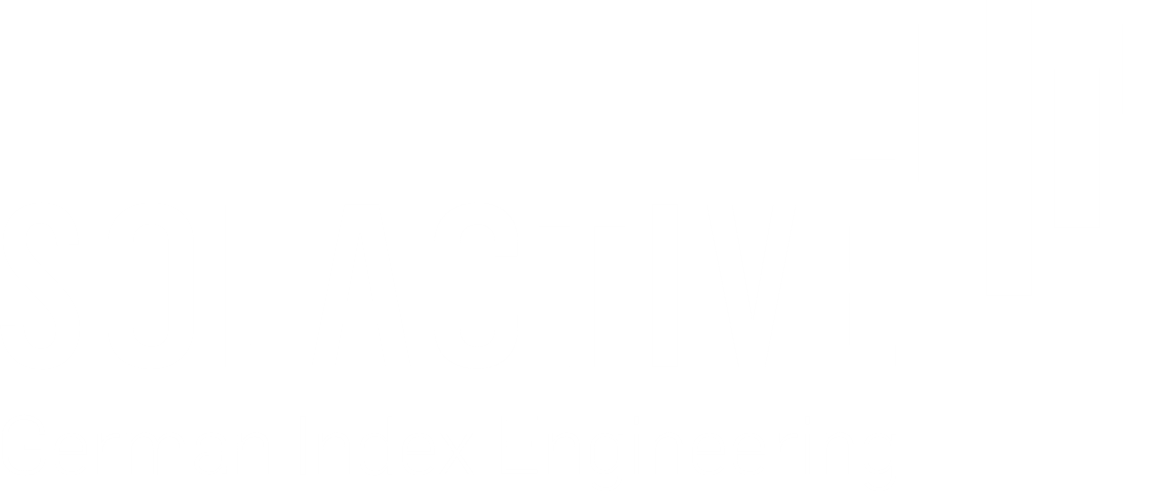 NAMERICISINSolactive AgTech and Food Innovation IndexSolactive AgTech and Food Innovation Index GTRSolactive AgTech and Food Innovation Index PRSolactive Disruptive Materials IndexSolactive Disruptive Materials Index GTRSolactive Disruptive Materials Index NTRSolactive Disruptive Materials Index PRSolactive Blockchain IndexSolactive Blockchain Index GTRSolactive Blockchain Index PRSolactive Global Clean Water Industry IndexSolactive Global Clean Water Industry Index GTRSolactive Global Clean Water Industry Index PRSolactive Wind Energy IndexSolactive Wind Energy Index GTRSolactive Wind Energy Index PRSolactive Global Hydrogen IndexSolactive Global Hydrogen Index GTRSolactive Global Hydrogen Index PRSolactive Solar IndexSolactive Solar Index GTRSolactive Solar Index PRSolactive AgTech and Food Innovation V2 IndexSolactive AgTech and Food Innovation v2 Index GTRSolactive AgTech and Food Innovation v2 Index PRSolactive Disruptive Materials V2 IndexSolactive Disruptive Materials v2 Index GTRSolactive Disruptive Materials v2 Index NTRSolactive Disruptive Materials v2 Index PRSolactive Blockchain V2 IndexSolactive Blockchain v2 Index GTRSolactive Blockchain v2 Index PRSolactive Global Clean Water Industry V2 IndexSolactive Global Clean Water Industry v2 Index GTRSolactive Global Clean Water Industry v2 Index PRSolactive Wind Energy V2 IndexSolactive Wind Energy v2 Index GTRSolactive Wind Energy v2 Index PRSolactive Global Hydrogen V2 IndexSolactive Global Hydrogen v2 Index GTRSolactive Global Hydrogen v2 Index PRSolactive Solar V2 IndexSolactive Solar v2 Index GTRSolactive Solar v2 Index PR.SOLKROP.SOLKROPT.SOLKROPP.SOLDMAT.SOLDMATT.SOLDMATN.SOLDMATP.SOLBKCH.SOLBKCHT.SOLBKCHP.SOLAQWA.SOLAQWAT.SOLAQWAP.SOLWNDY.SOLWNDYT.SOLWNDYP.SOLGHYD.SOLGHYDT.SOLGHYDP.SOLRAYS.SOLRAYST.SOLRAYSP.SOLKROP2.SOKROP2T.SOKROP2P.SOLDMAT2.SODMAT2T.SODMAT2N.SODMAT2P.SOLBKCH2.SOBKCH2T.SOBKCH2P.SOAQWA2.SOAQWAT2.SOAQWAP2.SOLWNDY2.SOWNDY2T.SOWNDY2P.SOLGHYD2.SOGHYD2T.SOGHYD2P.SOLRAYS2.SORAYS2T.SORAYS2PDE000SL0DNX3DE000SL0DNY1DE000SL0DNW5DE000SL0EWY0DE000SL0EWZ7DE000SL0EW02DE000SL0EWX2DE000SL0DNR5DE000SL0DNS3DE000SL0DNQ7DE000SL0CZJ8DE000SL0CZJ8DE000SL0CZG4DE000SL0EBJ5DE000SL0EBK3DE000SL0EBH9DE000SL0DNU9DE000SL0DNV7DE000SL0DNT1DE000SL0EBF3DE000SL0EBG1DE000SL0EBE6DE000SL0D1Y8DE000SL0D1Z5DE000SL0D1X0DE000SL0EW69DE000SL0EW77DE000SL0EW85DE000SL0EW51DE000SL0D1V4DE000SL0D1W2DE000SL0D1U6DE000SL0CZS9DE000SL0CZT7DE000SL0CZR1DE000SL0D1L5DE000SL0D1M3DE000SL0D1K7DE000SL0D1P6DE000SL0D1Q4DE000SL0D1N1DE000SL0D1S0DE000SL0D1T8DE000SL0D1R2NameFunctionOrganizationEmailPhoneConfidentiality (Y/N)